Администрация города КраснокамскаУправление экономического развития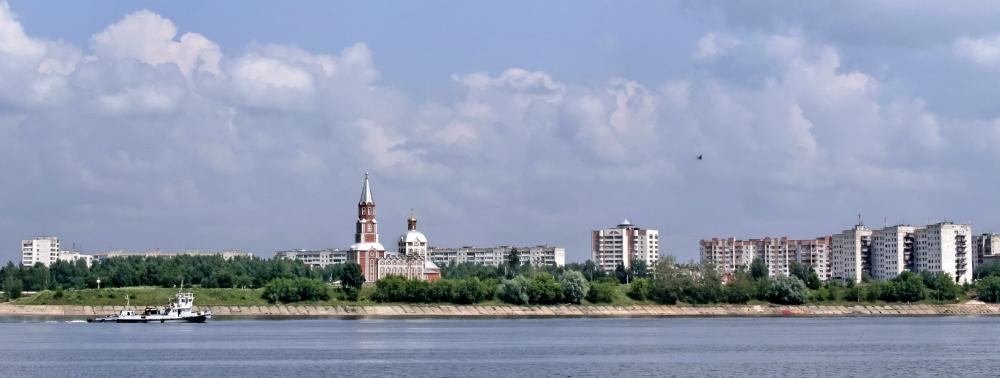 Предварительные итогисоциально-экономического развитияКраснокамского городского округаза 9 месяцев 2019 года Краснокамск 2019Основные итоги социально-экономического развития Краснокамского городского округа за 9 месяцев 2019 годаЭКОНОМИЧЕСКАЯ АКТИВНОСТЬ*Без субъектов малого предпринимательства и организаций с численностью до 15 человекСтруктура оборота организаций и предприятий  по видам экономической деятельности, %ИНВЕСТИЦИИСтруктура инвестиций в основной капитал по источникам финансированияВидовая структура инвестиций в основной капиталВидовая структура инвестиций в основной капитал, %СТРОИТЕЛЬСТВОВвод в действие общей площади жилых зданий, тыс. кв.м. ( за январь – сентябрь соответствующего года)ПОТРЕБИТЕЛЬСКИЙ РЫНОК ТОВАРОВ И УСЛУГОборот розничной торговли, млн.руб (за январь-сентябрь соответствующего года) ФИНАНСОВЫЕ РЕЗУЛЬТАТЫ ДЕЯТЕЛЬНОСТИ ОРГАНИЗАЦИЙ*Без субъектов малого предпринимательства и организаций с численностью до 15 человек, без учета банков и страховых компаний РЫНОК ТРУДА БЕЗРАБОТИЦАДинамика численности безработных граждан, чел(за январь-сентябрь соответствующего года)МАТЕРИАЛЬНОЕ ПОЛОЖЕНИЕ НАСЕЛЕНИЯДЕМОГРАФИЧЕСКАЯ СИТУАЦИЯПри подготовке Кратких итогов социально-экономического развития Краснокамского городского округа использовались данные Территориального органа Федеральной службы государственной статистики  по Пермскому краю, ГКУ «Центр занятости населения г.Краснокамска».Ответственный исполнительТужина Марина ВалерьевнаУправление экономического развитияАдминистрация г. Краснокамскател. (34 273) 4-48-47Наименование показателя9 месяцев2019 г.в % к 9 месяцам 2018 г.в % к 9 месяцам 2018 г.Численность постоянного населения на 01.01.2019, чел.73 83299,6Число родившихся, чел.45093,5Число умерших, чел.60095,5Миграционный прирост, чел.- 136в 3,5 разаОборот крупных и средних организаций (без субъектов малого предпринимательства), млн.руб.28 691,5127,3Объем отгруженной продукции собственного производства, выполненных работ и услуг (без субъектов малого предпринимательства), млн.руб. 19 517,1114,1Инвестиции в основной капитал по крупным и средним организациям (без субъектов малого предпринимательства), млн.руб.394,857154,9Ввод в действие обще площади жилых домов, кв.м25 186163,6Финансовый результат деятельности предприятий и организаций (без субъектов малого предпринимательства), млн.руб.359,3101,1Численность работающих на крупных и средних предприятиях (без внешних совместителей), чел.13 28699,6Численность зарегистрированных безработных на конец отчетного периода, чел.410128,9Среднемесячная заработная плата работников крупных и средних предприятий, руб.36 750,4108,8Количество зарегистрированных в Статрегистре организаций, ед.1 17291,6Количество зарегистрированных в Статрегистре индивидуальных предпринимателей, ед.2 05092,6Поголовье крупного рогатого скота, головн/д73,2Поголовье свиней, головн/д92,6Реализовано на убой скота и птицы (в живом весе), тоннн/д143,0Произведено молока, тоннн/д53,0Основные показателиОборот организаций по видам экономической деятельности, млн.руб.Оборот организаций по видам экономической деятельности, млн.руб.Оборот организаций по видам экономической деятельности, млн.руб.Объем отгруженной продукции собственного производства, выполненных работ и услуг, млн.руб.Объем отгруженной продукции собственного производства, выполненных работ и услуг, млн.руб.Объем отгруженной продукции собственного производства, выполненных работ и услуг, млн.руб.Основные показателиза 9 месяцев 2019 г.в % к 9 месяцам 2018 г.в % к 9 месяцам 2018 г.за 9 месяцев 2019 г.в % к 9 месяцам2018 г.в % к 9 месяцам2018 г.Всего28 691,5127,319 517,1113,9из них:сельское хозяйствок54к23,5добыча полезных ископаемых219,8104263,596,2обрабатывающие производства16 370,8128,516 760,4124,9обеспечение электрической энергией, газом паром, кондиционированием воздуха341,991,2221,8115,4водоснабжение водоотведение, организация сбора и вывоза отходов, деятельность по ликвидации загрязнений229,395,5239,696,5строительствок2,7к55торговля оптовая, розничная, ремонт автотранспортных средств и мотоциклов8 653,616534,8121,8транспортировка и хранение485,4138,1460,3129,9деятельность гостиниц и предприятий общепитак82,856,497,6деятельность в области информации и связик151,9к151,9деятельность по операциям с недвижимым имуществомккк441,6109,1деятельность профессиональная, научная и техническая159,1147,7159,8146,6деятельность административная и сопутствующие дополнительные услуги429,6108,4116,1109,6государственное управление и обеспечение военной безопасности, соц.обеспечениек74,9к74,9образование32,211730,6116,4деятельность в области здравоохранения и социальных услуг490,296,5506,396,7деятельность творческая, в области искусства и организации развлечений7,893,57,7100,5деятельность в области спорта, отдыха и развлечений21,9102,123,5106,9Наименование показателяза 9 месяцев2019 г.,  тыс.руб.в % к итогуИнвестиции в основной капитал - всего39 4857100в том числе по источникам финансирования:Собственные средства387 05198Привлеченные средства7 8061,2в том числе:кредиты банков--заемные средства других организацийккбюджетные средства5 7231,45из них:      из федерального бюджетакк      из бюджетов субъектов РФ1 2350,3      из местных бюджетов2 8340,7средства государственных внебюджетных фондов--средства организаций и населения, привлеченные для долевого строительства--      из них средства населения--прочие7360,2Наименование показателяза 9 месяцев 2019 г.,  тыс.руб.в % к итогуИнвестиции в основной капитал - всего394 857100в том числе:жилые здания и помещения--здания (кроме жилых)249 57563,2сооружения7 9292,0расходы на улучшение земель--транспортные средстваккинформационное, компьютерное и телекоммукационное (ИКТ) оборудование3 4470,87прочие машины и оборудование, включая хозяйственный инвентарь, и другие объекты129 98132,9объекты интеллектуальной собственностиккпрочие инвестиции3 1910,8Основные показателиЗа 9 месяцев 2019 г., млн.руб.в % к 9 месяцам2018 г. (в сопоставимых ценах)в % к 9 месяцам2018 г. (в сопоставимых ценах)Сальдо прибылей и убытков359,3101,1в том числеприбыль477,784,9доля прибыльных предприятий, %62,585,9 убыток118,4185,0доля убыточных предприятий, %37,5137,4Суммарная задолженность по обязательствам (кредиторская задолженность, задолженность по кредитам и займам)7 567,241,1Кредиторская задолженность6 064,397,1в том числе просроченная2 805,5102,2Дебиторская задолженность5 228,874,8в том числе просроченная2 051,281,8Основные показатели9 месяцев 2019 г., чел.в % к 9 месяцам2018 г.,%в % к 9 месяцам2018 г.,%Численность работающих на крупных и средних предприятиях, всего, чел.13 28699,6из них:сельское хозяйствокк-добыча полезных ископаемых12877,4обрабатывающие производства4 880101,6обеспечение электрической энергией, газом паром, кондиционированием воздуха557133,9водоснабжение водоотведение, организация сбора и вывоза отходов, деятельность по ликвидации загрязнений338112,9строительствоккторговля оптовая, розничная, ремонт автотранспортных средств и мотоциклов602116,1транспортировка и хранение76082,5деятельность гостиниц и предприятий общепита16294,0деятельность в области информации и связикк-деятельность финансовая и страховая8694,6деятельность по операциям с недвижимым имуществом56127,2деятельность профессиональная, научная и техническая128101,2деятельность административная и сопутствующие дополнительные услуги10491,7государственное управление и обеспечение военной безопасности, социальное обеспечение1 25697,6образование1 83991,6деятельность в области здравоохранения и социальных услуг1 25498,5деятельность творческая, в области искусства и организации развлечений138128,1деятельность в области спорта, отдыха и развлечений156112,0Наименование показателя1 полугодие 2019 г., чел.в % к 1 полугодию 2018 г. в % к 1 полугодию 2018 г. Численность граждан, обратившихся за содействием в поиске подходящей работе, на конец отчетного периода82589,6из них:незанятые граждане78684,6Численность безработных граждан, на конец отчетного периода410122,5Заявленная работодателями потребность в работниках на конец отчетного периода2 193186,8из них:квалифицированные рабочие604107,1специалисты высшего и среднего уровня424135,0Число граждан, нашедших работу (доходное занятие)1 691104,8из них безработные граждане1 45298,8Уровень зарегистрированной безработицы, %1,16128,8Основные показатели9 месяцев  2019 г., руб.в % к 9 месяцам2018 г. в % к 9 месяцам2018 г. ВсегоСреднемесячная начисленная заработная плата работников крупных и средних предприятий, всего, руб.36 247,4106,8из них:сельское хозяйство26 258,3110,2добыча полезных ископаемых46 467,795,4обрабатывающие производства38 674,993,1обеспечение электрической энергией, газом паром, кондиционированием воздуха37 856,6106,2водоснабжение водоотведение, организация сбора и вывоза отходов, деятельность по ликвидации загрязнений22 928,4111,3строительство42 636,5133,9торговля оптовая, розничная, ремонт автотранспортных средств и мотоциклов24 929,3101,3транспортировка и хранение30 880,6103,1деятельность гостиниц и предприятий общепита23 190,798,3деятельность в области информации и связи36 119,4107,9деятельность финансовая и страховая43 873,9115,7деятельность по операциям с недвижимым имуществом29 849,9106,1деятельность профессиональная, научная и техническая49 417,8102,5деятельность административная и сопутствующие дополнительные услуги32 570,892,6государственное управление и обеспечение военной безопасности, социальное обеспечение34 024,0100,6образование26 149,1108,7деятельность в области здравоохранения и социальных услуг34 162,9104,8деятельность творческая, в области искусства и организации развлечений23 780,396,5деятельность в области спорта, отдыха и развлечений23 520,0103,9Наименование показателя9 месяцев  2019 годав % к 9 месяцам2018 г.в % к 9 месяцам2018 г.Родившихся – всего, чел.45093,5в расчете на 1000 населения10,591,3Умерших – всего, чел.60095,5в расчете на 1000 населения14,095,8Умерших детей до 1 года – всего, чел.1100,0-Естественный прирост (убыль), чел.- 150102,0в расчете на 1000 населения- 3,5103,0Прибывшие, чел.1 33989,4Выбывшие, чел. 1 47596,1Миграционный прирост (убыль), чел.- 136рост в 3,6 раза 